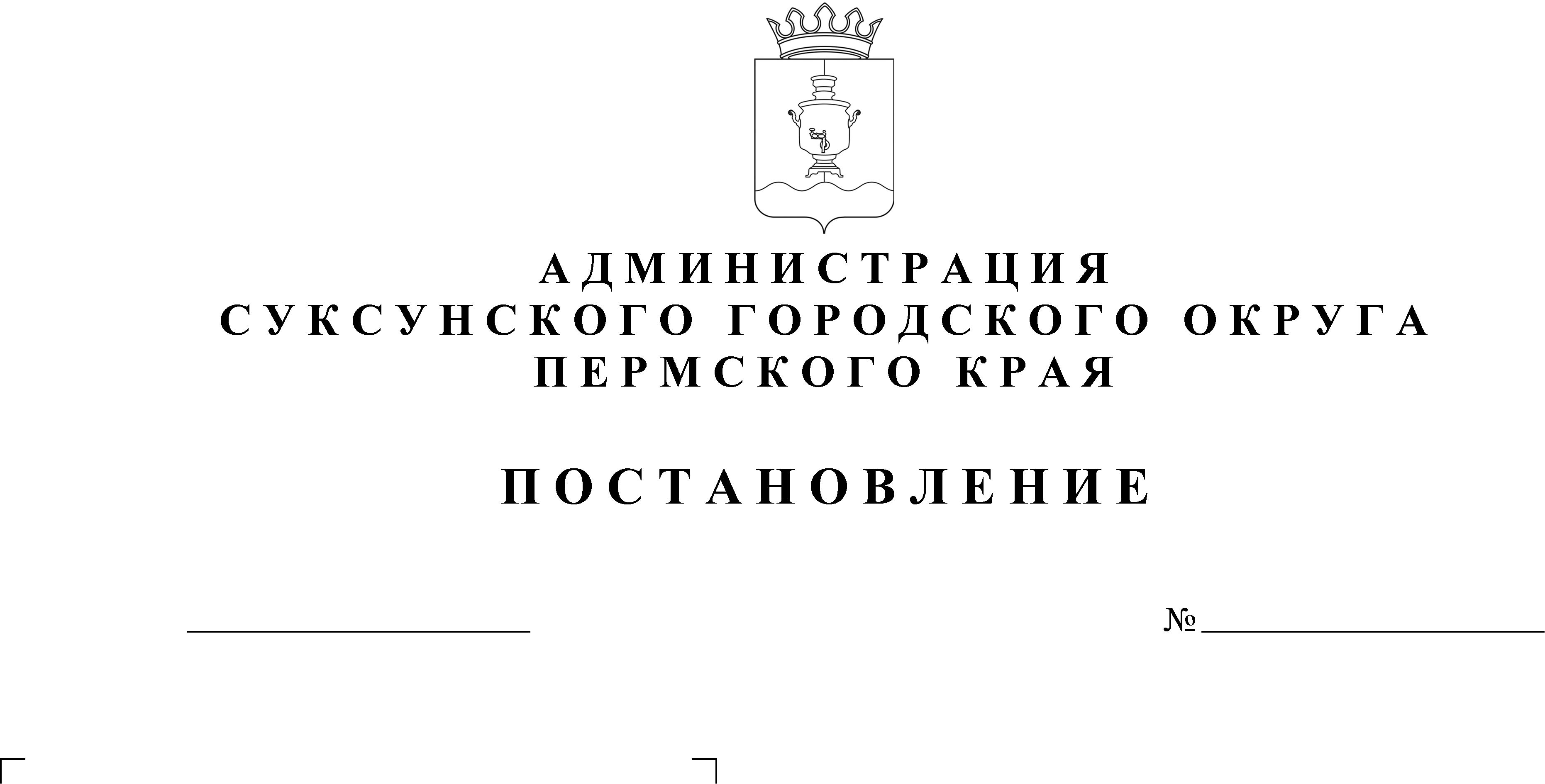 В соответствии со статьей 40 Градостроительного кодекса Российской Федерации, на основании заявления Никитиной Зои Семеновны, заключения о результатах общественных обсуждений от ______ №____ПОСТАНОВЛЯЮ:1. Предоставить разрешение на отклонение от предельных параметров разрешенного строительства объектов капитального строительства на земельном участке с кадастровым номером 59:35:0710101:342, по адресу: Пермский край, Суксунский район, д. Пеганово, ул. Набережная, д. 6. 2. Настоящее постановление вступает в силу с момента его опубликования в районной газете «Новая жизнь». 3. Контроль за исполнением настоящего постановления оставляю за собой.Глава городского округа – глава Администрации Суксунскогогородского округа							        П.Г. Третьяков